РЕСПУБЛИКА   КАРЕЛИЯКОНТРОЛЬНО-СЧЕТНЫЙ КОМИТЕТСОРТАВАЛЬСКОГО МУНИЦИПАЛЬНОГО РАЙОНААНАЛИТИЧЕСКАЯ ЗАПИСКАо ходе исполнения бюджета Кааламского сельского поселения за1 полугодие 2018 года.09 августа 2018 года                                                                                      № 40Настоящая справка подготовлена на основании статьи 268.1 Бюджетного кодекса Российской Федерации, Решения Совета Сортавальского муниципального района от 26.01.2012г. №232 «Об образовании контрольно-счетного комитета Сортавальского муниципального района и утверждении Положения о контрольно-счетном комитете Сортавальского муниципального района» (с изменениями и дополнениями), плана работы Контрольно-счетного комитета Сортавальского муниципального района на 2018 год, Соглашения о передаче полномочий контрольно-счетного органа Кааламского поселения по осуществлению внешнего муниципального финансового контроля Контрольно-счетному комитету Сортавальского муниципального района от 25.12.2017г. в целях осуществления текущего финансового контроля.При подготовке аналитической записки использованы следующие документы:Отчет об исполнении бюджета Кааламского сельского поселения на 1 июля 2017 года и на 1 июля 2018 года;Отчет об использовании средств резервного фонда Администрации Кааламского сельского поселения за 1 полугодие 2018 года;Объем прогнозируемого поступления доходов в бюджет Кааламского сельского поселения в разрезе видов доходов, кодов бюджетной классификации, кварталов 2018 года;Решение Совета Кааламского сельского поселения №139 от 27 декабря 2017 года «О бюджете Кааламского сельского поселения на 2018 год и плановый период 2019-2020 года»;Решение Совета Кааламского сельского поселения от 14.06.2018г. №150 «О внесении изменений и дополнений в Решение Совета Кааламского сельского № 139 от 27 декабря 2017 года «О бюджете Кааламского сельского поселения на 2018 год и плановый период 2019-2020 года»;Утвержденная сводная бюджетная роспись Кааламского сельского поселения на 2018 год.Отчеты о реализации муниципальных целевых программ на 01.07.2018г.В ходе мониторинга исполнения бюджета Кааламского сельского поселения за 1 полугодие 2018 года проанализированы:-исполнение основных характеристик бюджета Кааламского сельского поселения по состоянию на 01.07.2018 года;-исполнение доходной и расходной части, источников финансирования дефицита бюджета поселения по состоянию на 07.07.2018 года; -расходование средств резервного фонда Администрации Кааламского сельского поселения на 1 июля 2018 года;-исполнение программной части бюджета Кааламского сельского поселения по состоянию на 01.07.2018 года.Основные характеристики бюджета Кааламского сельского поселенияПервоначально бюджет Кааламского сельского поселения на 2018 год (решение Совета Кааламского сельского поселения от 27.12.2017 г. №139) был утвержден по доходным источникам в сумме 7 051,0 тыс. руб., расходным обязательствам – 7 301,0 тыс. руб., дефицит бюджета Кааламского сельского поселения был утвержден в сумме 250,0 тыс. рублей. За 1 полугодие 2018 года в утвержденный бюджет изменения вносились 1 раз. В результате внесенных изменений бюджет Кааламского сельского поселения был утвержден по доходным источникам в сумме 15 976,6 тыс. руб., расходным обязательствам – 16 346,6 тыс. руб., утвержденный размер объема дефицита бюджета поселения -370,0 тыс. руб.В нарушение пп.2 п.2 статьи 9 ФЗ от 7 февраля 2011 г. N 6-ФЗ "Об общих принципах организации и деятельности контрольно-счетных органов субъектов Российской Федерации и муниципальных образований" и пункта 1.2. Соглашения о передаче полномочий контрольно-счетного органа Кааламского поселения по осуществлению внешнего муниципального финансового контроля Контрольно-счетному комитету Сортавальского муниципального района от 25.12.2017г., проект решения Совета Кааламского сельского поселения №150 от 14.06.2018г. «О внесении изменений и дополнений в решение Совета Кааламского сельского поселения от 27.12.2017 г. №139» не был направлен для проведения экспертизы в Контрольно-счетный комитет.Основные итоги исполнения бюджета Кааламского сельского поселения за 1 полугодие 2018 годаТаблица 1 (тыс. руб.)В отчете об исполнении бюджета поселения на 1 июля 2018г. отражены утвержденные решением о бюджете назначения по доходам в сумме 15 976,6 тыс. руб., по расходам – утвержденные в соответствии с утвержденной сводной бюджетной росписью в сумме 16 346,6 тыс. руб., дефицит бюджета – сумма плановых показателей, утвержденных решением о бюджете в сумме 370,0 тыс. руб.Согласно отчетных данных бюджет по доходам исполнен в размере 11 500,36 тыс. руб. или на 72% к утвержденным бюджетным назначениям, по расходам исполнение составило 5 613,24 тыс. руб. или 34% к бюджетным назначениям, утвержденным в соответствии со сводной бюджетной росписью.В результате исполнения бюджета за истекшее 1 полугодие 2018 получен профицит бюджета в сумме 5 887,1 тыс. руб.ДОХОДЫДоходы бюджета Кааламского сельского поселения по состоянию на 01.07.2018г. в разрезе групп доходов характеризуются следующими данными:Таблица 2 (тыс.руб.)Проводя анализ показателей, отраженных в таблице, установлено, что поступление доходов по группе «Налоговые и неналоговые доходы» за рассматриваемый период превысило прогнозируемый объем (графа 3) на 68 процентных пункта, по группе «Безвозмездные поступления» не достигло прогнозируемого объема на 54 процента. В целом, объем поступивших в бюджет поселения доходов, на 44% выше плановых показателей.При сравнении объемов исполнения поступлений с аналогичным периодом прошлого года (графа 5) наблюдается значительный рост по группе «Налоговые и неналоговые доходы» на 43 процентных пункта и снижение по группе «Безвозмездные поступления» на 9 процентных пункта. В целом объем исполнения доходной части бюджета Кааламского сельского поселения за 1 полугодие текущего года возрос по сравнению с объемом исполнения доходной части за 1 полугодие 2017 года на 34 процентных пункта.Группа 1000000000 «Налоговые и неналоговые доходы»По данным Отчета об исполнении бюджета Кааламского сельского поселения по состоянию на 01.07.2018 г., предоставленного органом, организующим исполнение бюджета – Администрацией Кааламского сельского поселения, налоговые и неналоговые доходы бюджета поселения за период январь-июнь 2018 года поступили в сумме 10 774,3 тыс. руб. За аналогичный период прошлого года поступление, в сопоставимых условиях, составило 3 135,78 тыс. руб., т.е. объем поступлений увеличился на 7 638,52 тыс. руб. или 3,4 раза.Налоговые доходыНаибольшую долю в сумме поступивших налоговых доходов занимает налог на доходы физических лиц. Сумма поступления за 1 полугодие текущего года составила 7 197,36 тыс. руб., что составляет 63% от общей суммы поступлений налоговых доходов.В аналогичном периоде прошлого года налог на доходы физических лиц составлял 758,6 тыс. руб. (27%), что на 6 438,6 тыс. руб. меньше, чем за 1 полугодие 2018 года. По сравнению с прогнозом поступлений налог на доходы физических лиц в анализируемом периоде исполнение составило 180%, или если смотреть в абсолютном выражении, то поступило сверх плана 3 194,56 тыс. руб. от плана на 1 полугодие.Весомую долю в сумме поступивших налоговых доходов занимает земельный налог. Сумма поступления за 1 полугодие текущего года составила 3 020,7 тыс. руб., что составляет 28% от общей суммы поступлений налоговых доходов.По сравнению с прогнозом поступление земельного налога в анализируемом периоде составило 169%, или если смотреть в абсолютном выражении, то поступило сверх плана 1 235,7 тыс. руб. от плана на 1 полугодие.Налоговые доходы бюджета Кааламского сельского поселения за рассматриваемый период исполнены в сумме 10 695,64 тыс. руб. или 118% к годовым бюджетным назначениям и 169 процентов к объему прогнозных поступлений.Неналоговые доходыСтруктура основных доходных источников в общем объеме поступивших неналоговых доходов за 1 полугодие 2018 года изменилась по сравнению с аналогичным периодом прошлого года:Таблица 3Как видно из таблицы, за 1 полугодие 2018 года доля доходных источников от использования имущества, находящегося в муниципальной собственности в общем объеме неналоговых доходов сократилась на 3%, доля доходов от денежных взысканий (штрафов), в общей сумме поступивших неналоговых доходов увеличилась на 3% по сравнению с аналогичным периодом 2017 года.Если сравнивать в абсолютном выражении, то за 1 полугодие 2018г.  доходов от использования имущества, находящегося в муниципальной собственности поступило 76,3 тыс. руб. В аналогичном периоде прошлого года поступление составляло 247,76 тыс. руб., т.е. объем поступлений за 1 полугодие текущего год сократился на 171,46 тыс. руб. По сравнению с прогнозом поступлений по данному виду неналогового дохода исполнение на 8 процентных пунктов выше плановых показателей (71,0 тыс. руб.).В целом, по группе неналоговые доходы, объем поступлений за период январь-июнь текущего года по сравнению с соответствующим периодом прошлого года снизился на 199,03 тыс. руб. Неналоговые доходы бюджета Кааламского сельского поселения за рассматриваемый период исполнены в сумме 78,67 тыс. руб. или 51% к годовым бюджетным назначениям (154,4 тыс. руб.) и 102% к объему прогнозных поступлений на 1 полугодие т.г. (77,2 тыс. руб.).На приведенной ниже диаграмме отражена динамика неналоговых доходов бюджета Кааламского сельского поселения, поступивших за 1 полугодие текущего года, по сравнению с аналогичным периодом прошлого года:Ряд 1- Исполнено за 1 полугодие 2018г., тыс. руб.Ряд 2 –Исполнено за 1 полугодие 2017г., тыс. руб. 1 Доходы от использования имущества, находящегося в муниципальной собственности2 Денежные взыскания (штрафы), установленные законами субъектов РФ за несоблюдение муниципальных правовых актов, зачисляемые в бюджеты поселений.Как видно на диаграмме, доходы от использования имущества, находящегося в муниципальной собственности за 1 полугодие 2018 года значительно ниже доходов по соответствующему источнику за аналогичный период прошлого года, доходы от денежных взысканий (штрафов) за 1 полугодие текущего года, превысили доходы, поступившие в аналогичном периоде 2017 года.Группа 2000000000 «Безвозмездные поступления»Согласно Отчета об исполнении бюджета за 1 полугодие 2018 года объем безвозмездных поступлений в бюджет поселения составил 726,05 тыс. руб. Исполнение по безвозмездным поступлениям за рассматриваемый период составило 24% к годовым бюджетным назначениям.Структура безвозмездных поступлений характеризуется следующими показателями:  ДотацииСубвенцииСубсидииПрочиеКак видно из данных диаграммы, наибольший удельный вес (56%) в структуре безвозмездных поступлений составляют прочие межбюджетные трансферты.РАСХОДЫРасходы бюджета Кааламского сельского поселения за 1 полугодие текущего финансового года составили 5 613,24 тыс. руб. или 34% к утвержденным, решением о бюджете, бюджетным назначениям и к бюджетным ассигнованиям, утвержденной сводной бюджетной росписью. По сравнению с аналогичным периодом прошлого года объем произведенных расходов возрос в 1,5 раза. За 1 полугодие прошлого года исполнение по расходам составило 3 853,16 тыс. руб.Анализ исполнения расходной части бюджета поселения за рассматриваемый период в разрезе функциональной структуры в сравнении с бюджетными назначениями, утвержденными сводной бюджетной росписью, приведен в Таблице 4.                                                                                                          Таблица 4 (тыс. руб.)Расходы бюджета Кааламского сельского поселения исполнены в сумме 5 613,24 тыс. руб., что составляет 34% от утвержденных в соответствии со сводной бюджетной росписью на отчетную дату объема средств (16 346,6 тыс. руб.).Диапазон освоения бюджетных средств по разделам классификации расходов составляет от 0% по разделу «Социальная политика» до 55% по разделу «Культура, кинематография». Таким образом, наблюдается неравномерное исполнение бюджета поселения за 1 полугодие 2018 года.         Исполнение бюджета Кааламского сельского поселения за 1 полугодие 2018 года в разрезе сгруппированных по видам расходов представлено в таблице:«Группировка расходов по группам видов расходов»по Кааламского сельского поселению.Таблица 5, тыс. рублейДиапазон исполнение бюджета поселения в анализируемом периоде колеблется от 0% по группе «Социальное обеспечение и иные выплаты (субсидии)» до 55% по группе «Предоставление субсидий муниципальным бюджетным, автономным учреждениям и иным некоммерческим организациям». По всем группам вида расходов, кроме «Межбюджетные трансферты» и «Иные бюджетные ассигнования» исполнение ниже среднего полугодового показателя (50%).Исполнение средств резервного фонда Администрации Кааламского сельского поселенияПо состоянию на 01.07.2018г. утвержденный объем резервного фонда Администрации Кааламского сельского поселения составляет 50,0 тыс. руб. Удельный вес резервных фондов Администрации Кааламского сельского поселения, в общем объеме утвержденных Решением о бюджете расходах бюджета поселения, составляет 0,3%.Согласно Отчета об использовании средств Резервного фонда Администрации на 1 июля 2018 года, предоставленного Администрацией Кааламского сельского поселения, расходов за счет средств резервного фонда не производилось.Исполнение программной части бюджета.Решением о бюджете Кааламского сельского поселения на 2018 год не предусматривались к исполнению муниципальные целевые программы (далее - Программ). В течение 1 полугодия 2018 года в Решение о бюджете были внесены изменения. В результате внесенных изменений в бюджете поселения предусмотрены бюджетные назначения на реализацию 1 Программы «Формирование современной городской среды на территории Кааламского сельского поселения» на 2018-2022 годы» в объеме 1 859,2 тыс. руб. По сравнению с аналогичным периодом 2017 года расходы на реализацию Программ, согласно сводной бюджетной росписи, с учетом последующих изменений снизились на 62,5 тыс. руб. или на 3 процента.Доля бюджетных средств, направленных на реализацию Программ, в общих расходах бюджета поселения за 1 полугодие 2018 года составила 11 процентов, что на 4% меньше, чем в аналогичном периоде предыдущего года (за 1 полугодие 2017 года- 15%). Изменение количества и доли расходов на реализацию Программ за 1 полугодие 2018 года в общих расходах бюджета поселения представлено в таблице.Таблица 6.Расходы на реализацию Программ фактически исполнены за 1 полугодие текущего года в объеме 25,7 тыс. руб., или 1 процент от показателей, утвержденных Решением о бюджете КСП на 2018 год и сводной бюджетной росписью.Согласно предоставленному Администрацией Кааламского сельского поселения отчету о реализации МЦП «Формирование современной городской среды на территории Кааламского сельского поселения» на 2018-2022 годы», причиной низкого процента освоения бюджетных средств является то, что выполнение программных мероприятий запланировано на 3 квартал 2018 года.Источники внутреннего финансирования дефицита бюджета Кааламского сельского поселения на 01.07.2018г.Статьей 1 Решения о бюджете бюджет Кааламского сельского поселения на 2018 год утвержден дефицит в сумме 370,0 тыс. руб.За 1 полугодие 2018 г. бюджет поселения исполнен с профицитом в объеме 5 887,1 тыс. руб.В анализируемом периоде 2018 года в бюджет поселения не привлекались кредиты от кредитных организаций и кредиты от других бюджетов бюджетной системы РФ.ВыводыПо результатам проверки отчёта об исполнении бюджета Кааламского сельского поселения за 1 полугодие 2018 года Контрольно-счётный комитет СМР считает, что отчёт об исполнении бюджета Кааламского сельского поселения в представленном виде является достоверным.Представленный отчет соответствует нормам действующего законодательства.В нарушение пп.2 п.2 статьи 9 ФЗ от 7 февраля 2011 г. N 6-ФЗ "Об общих принципах организации и деятельности контрольно-счетных органов субъектов Российской Федерации и муниципальных образований" и пункта 1.2. Соглашения от 25.12.2017г о передаче полномочий контрольно-счетного органа Кааламского поселения по осуществлению внешнего муниципального финансового контроля Контрольно-счетному комитету Сортавальского муниципального района., проект решения Совета Кааламского сельского поселения №150 от 14.06.2018г. «О внесении изменений и дополнений в решение Совета Кааламского сельского поселения от 27.12.2017 г. №139» не был направлен для проведения экспертизы в Контрольно-счетный комитет.Предложения и замечания:Администрации Кааламского сельского поселения, как главному распорядителю средств бюджета поселения, обратить внимание на неравномерность исполнения бюджетных средств поселения за 1 полугодие 2018 года.Направить Аналитическую записку о ходе исполнения бюджета Кааламского сельского поселения за 1 полугодие 2018 года в адрес:Председателя Совета Кааламского сельского поселения;Главы Кааламского сельского поселения.Предлагаемые представления и /или предписания: нет.И.о. председателя Контрольно-счетного комитетаСортавальского муниципального района                                Н.В. МангушеваНаименованиепоказателейУтвержденоРешениемо бюджетеУточненные назначенияОтклонение(гр.3-гр.2)ИсполненоИсполненоОтклонение(гр.6-гр.5)Исполнение, %Исполнение, %НаименованиепоказателейУтвержденоРешениемо бюджетеУточненные назначенияОтклонение(гр.3-гр.2)По отчету об исполнениибюджетаПо результатам проверкиОтклонение(гр.6-гр.5)к решениюо бюджетеК уточненным назначениям123456789Общий объем доходов, в том числе7 051,015 976,68 925,611 500,411 500,4016372Объем безвозмездных поступлений651,03 173,62 522,6726,1726,1011223Общий объем расходов7 301,016 346,69 045,65 613,25 613,207734Дефицит (-);Профицит (+)бюджета -250,0-370,0120,0+5 887,1+5 887,10--Наименование показателяИсполнено за 1 полугодие2018 годаПроцент исполнения к прогнозу поступлений за 1 полугодие 2018 годаПроцент исполнения к годовым назначениям бюджета Кааламского сельского поселенияТемп роста к показателям соответствующего периода 2017 года в сопоставимых условиях123451000000000 «Налоговые и неналоговые доходы»10 774,316884+43%20000000000 «Безвозмездные поступления»726,054623-9%Общий объем доходов11 500,3514472+34%Наименование доходных источниковДоля, занимаемая в общей сумме исполненных за 1 полугодие 2018 года неналоговых доходовДоля, занимаемая в общей сумме исполненных за 1 полугодие 2017 года неналоговых доходовДоходы от использования имущества, находящегося в муниципальной собственности97%100%Денежные взыскания (штрафы), установленные законами субъектов РФ за несоблюдение муниципальных правовых актов, зачисляемые в бюджеты поселений  3%0%Суммарная доля в объеме поступлений по неналоговой группе доходов100%100%Раздел, подразделНаименование показателяутверждено сводной бюджетной росписью Утвержденные бюджетные назначения по форме 0503117Исполнено за 1 полугодие 2018 годаПроцент исполнения к утвержденным бюджетным назначениям по ф.0503117Не исполнено (неосвоенный остаток) 0100Общегосударственные вопросы6 384,156 384,152 012,99324 371,160200Национальная оборона203,00203,0089,3244113,680300Национальная безопасность и правоохранительная деятельность40,0040,006,001534,000400Национальная экономика1 488,001 488,00635,6043852,400500Жилищно-коммунальное хозяйство5 161,225 161,221 217,80243 943,420700Образование20,0020,007,003513,000800Культура, кинематография2 990,232 990,231 633,59551 356,641000Социальная политика30,0030,000,00030,001100Физическая культура и спорт30,0030,0010,933619,07Всего расходов:Всего расходов:16 346,6016 346,605 613,243410 733,36Группы видов расходовНаименованиеУтвержденная роспись Доля в общих расходах (%)Исполнение за 1 полугодие % исполнения100Расходы на выплаты персоналу в целях обеспечения выполнения функций органами местного самоуправления, казенными учреждениями3 188,4201 576,549200Закупка товаров, работ и услуг для муниципальных нужд9 785,1602 207,623300Социальное обеспечение и иные выплаты (субсидии)30,000,00500Межбюджетные трансферты128,8164,450600Предоставление субсидий муниципальным бюджетным, автономным учреждениям и иным некоммерческим организациям 2 990,2181 633,655800Иные бюджетные ассигнования224,11131,359ИТОГОИТОГО16 346,61005 613,4341 полугодие 2018 год1 полугодие 2017 годОбъем финансирования Программ, предусмотренный Решением о бюджете КСП, тыс. руб. 1 859,21 921,7Объем финансирования Программ, предусмотренный сводной бюджетной росписью, тыс. руб.1 859,21 921,7Фактически исполнены Программы, тыс. руб. 25,7260,55Процент исполнения к показателям, утвержденным Решением о бюджете КСП, %114Процент исполнения к показателям, утвержденным сводной бюджетной росписью, %114Всего расходов, по отчету об исполнении бюджета КСП, тыс.руб.5 613,23 853,16Доля программ в общих расходах, % (фактически)0,57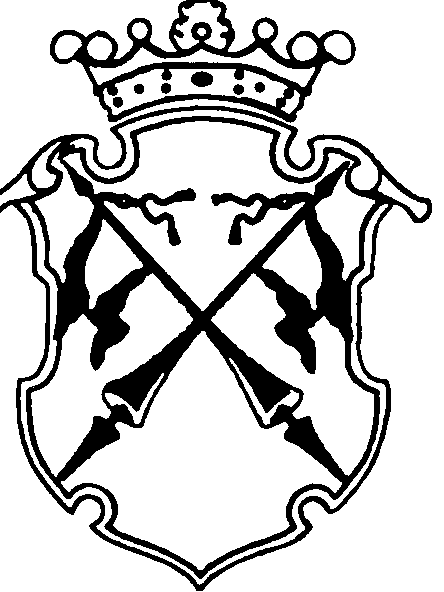 